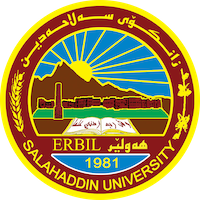 Academic Curriculum Vitae 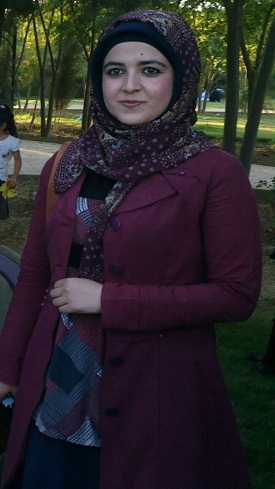 Personal Information:Full Name: Shaymaa Rostam KhorsheedAcademic Title: Assistant lecturerEmail: (shayma.khorsheed@su.edu.krd)Mobile: 07507059126Education:2018- Master Degree, private law, Selcuk University, Turkey.2013- Undergraduate Degree, Law, Salahaddin University, College of Law and Political Science. Erbil, Iraq.Employment:Assistant lecturer at law Department, College Law, Salahaddin University (now)Served at the Salahaddin University such as a legal assistant. (2012-2018)Qualifications Pedagogy ( methods of teaching) 2020International English Language Testing System (IELTS) 5 scoreLanguage center- Salahaddin University, English language course 2013International Turkish Language Testing System (IELTS) 91  scoreLanguage center- Selcuk University, Turkish language course until (C2) 2014Languages:English: good – speaking & writing.Kurdish: Excellent – speaking & writing.Turkish: Excellent – speaking & writing.COMPUTER SKILLSWord, Excel, Prezi, Powerpoint,Modle, Edmodo, Padlet, Zoom, ResearchGate, Google Scholar: ExcellentTeaching experience:Personal Status Law / the third stage students/undergraduate.(2020-2023)Research and publicationsState all researches, publication you made.Conferences and courses attendedParticipation as a guest in many conferences and courses since 2020 until now..Funding and academic awards List any bursaries, scholarships, travel grants or other sources of funding that you were awarded for research projects or to attend meetings or conferences.Professional memberships List any membership you hold of any professional body or learned society relevant to your research or other life activities.Professional Social Network Accounts:https://www.researchgate.net/profile/Shayma-Zanganahttps://scholar.google.com/citations?view_op=list_works&hl=en&user=ftBQx5IAAAAJ&gmla=AJsN-F47OGIGe1CIhnLfgINIJCIFcNiWlCVYfKi9iaTzEjpaHdyW-cPWydqqOc--EhIVjH92uwdfAzY5KL-0O8-n5udOaEtsPZzlurqBxRTjabNkZfeYoFuOKAwn8kpy3fGiUXET7p6SIt is also recommended to create an academic cover letter for your CV, for further information about the cover letter, please visit below link:https://career-advice.jobs.ac.uk/cv-and-cover-letter-advice/academic-cover-letter/